RUS: Общая информацияБлагодарим за то, что Вы выбрали наш мобильный телефон. Чтобы воспользоваться всеми возможностями устройства и продлить срок его службы придерживайтесь рекомендаций, приведенных в данном руководстве.Информация про серийный (заводской) номер приобретенного вами устройства, дату его изготовления, про срок его службы, про условия гарантии, про местоположение лиц, уполномоченных на принятие претензий от потребителя и/или выполняющих ремонт и техническое обслуживание продукции "ASTRO", размещена в гарантийном талоне, который входит в комплектность изделия. Данное Руководство содержит информацию о технических характеристиках устройства, элементах управления, перечень мер безопасности. Игнорирование или несоблюдение описанных мер предосторожности может привести к повреждению устройства, сбоям в его работе или к выходу из строя.Характеристики моделиДисплей: 5”, IPS, 1280х720 пикселей ОС: Android 5.1Процессор: четырехъядерный, MediaTek MT6580, Cortex A7, 1.3 ГГцГрафический процессор: Mali-400 MPСканер отпечатка пальцаОЗУ: 1 ГБВнутренняя память: 8 ГБКоммуникации: 2G/3G, две SIM-карты (GSM/GPRS/EDGE 850/900/1800/1900; HSDPA/UMTS 850/2100, прием: до 21 Мбит/с, передача: до 5.76 Мбит/с), Wi-Fi 802.11b/g/n, Bluetooth 4.0, GPS, A-GPSФото/видеокамера: 8.0 Мп с автофокусомФронтальная камера: 2.0 МпСлот расширения: microSD/microSDHC (до 32 ГБ)Форматы воспроизведения текста*: DOC, EPUB, FB2,HTML/HTM, PDF, RTF, TXTФорматы воспроизведения видео*: AVI, MKV, MOV, MP4Форматы воспроизведения аудио*: AAC, AMR, FLAC, M4A, MP2, MP3, OGG, WAVФорматы воспроизведения фото: BMP, GIF, JPEG, PNGИнтерфейсы: microUSB, audio-jack 3.5 ммПрочее: датчик приближения, датчик положения, микрофон, вибромотор, FM-радиоАккумулятор: Li-Ion, 2050 мАчРазмеры: 142,0x70,0x7,6 ммМасса: 135 г*поддерживается приложениями из Play MarketКомплектность1. Смартфон ............................................................................................1 шт.2. USB-кабель.........................................................................................1 шт.3. Зарядное устройство.........................................................................1 шт.4. Ключ для карточки.............................................................................1 шт.5. Наушники..............................................................................................1 шт.6. Чехол.......................................................................................................1 шт.7. Руководство по эксплуатации .................................................. 1 экз.8. Гарантийный талон ....................................................................... 1 экз.Примечание: Изготовитель устройства оставляет за собой право изменять комплектацию в том случае, если это не препятствует использованию изделия по основному назначению.Внимание! Работоспособность и совместимость смартфона с оборудованием, программным обеспечением и аксессуарами сторонних производителей не гарантируетсяУказания по эксплуатацииВнимательно ознакомьтесь с этим разделом и строго следуйте приведенным в нем инструкциям.Данный аппарат не предназначен для работы во взрывоопасных средах.Правила пользования зарядным устройством и аккумуляторомЗапрещается разбирать, модифицировать или нагревать сетевое зарядное устройство (СЗУ) и аккумулятор, а также вызывать короткое замыкание на их контактах;Не допускается отрезать, повреждать, модифицировать кабель СЗУ или USB-кабель, а также зажимать их или ставить на них тяжелые предметы;Используйте только совместимые с Вашим смартфоном аккумуляторы и зарядные устройства. Использование любых других комплектующих может привести к поломке устройства, травме и представлять угрозу безопасности для самого устройства и его владельца;Запрещается использование смартфона и СЗУ в условиях повышенной влажности, прикасаться к оборудованию влажными руками или помещать в воду;Избегайте длительного воздействия прямого солнечного света на смартфон;Запрещается использовать поврежденные или протекающие литий-ионные аккумуляторы;Не помещайте аккумуляторы или смартфон на поверхность или внутрь нагревательных приборов;Аккумуляторы имеют наилучшую производительность в условиях комнатной температуры (20±5)°С;Не оставляйте неиспользуемые аккумуляторы в режиме длительного заряда;После длительного хранения может потребоваться многоразовый заряд и разряд аккумулятора, чтобы достичь максимальной производительности;Обязательно утилизируйте АКБ. Сведения о безопасной утилизации литий-ионных аккумуляторов можно получить в ближайшем специализированном сервисном центре.Примечание: Изготовитель устройства оставляет за собой право комплектовать устройство АКБ, имеющими характеристики отличными от указанных.Правила пользования смартфономВыключайте смартфон, в тех местах, где его использование запрещено или не рекомендуется;Запрещается использовать смартфон рядом с электронными приборами. Смартфон может создать помехи в их работе;Соблюдайте все предостережения и правила использования смартфонов во время управления автомобилем;Избегайте попадания влаги   на   смартфон.  Влажность и жидкость любого типа могут повредить электрические схемы смартфона или другие важные компоненты;Не используйте и не храните смартфон в запыленных или загрязненных местах.  Пыль может привести к сбоям в работе смартфона;Не храните смартфон рядом с источниками магнитного поля. Воздействие магнитных полей может привести к сбоям в работе смартфона или разрядке аккумулятора, а также выходу из строя электрических схем;Аккуратно обращайтесь с SIM-картами и картами памяти. Не извлекайте карту при разговоре, передаче и получении данных, это может привести к повреждению карты или устройства;Для наилучшей работы A-GPS модуля рекомендуется активировать интернет соединение посредством Wi-Fi или мобильной сети. Мы не гарантируем корректную работу A-GPS модуля при нарушении рекомендованного скоростного режима;Любые изменения в конструкции аппарата влекут за собой прекращение действия гарантии производителя. Внешний вид смартфона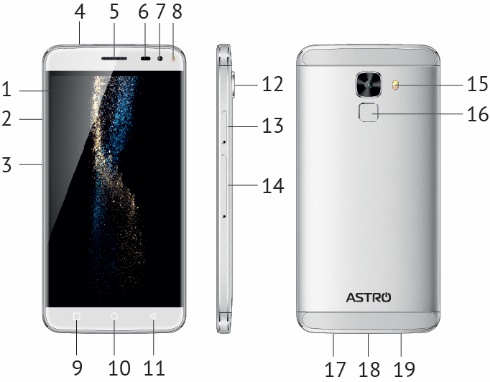 Подготовка к работеЗаряд аккумуляторной батареиПеред зарядкой аккумуляторной батареи внимательно прочитайте раздел «Указания по эксплуатации».Перед первым использованием устройства рекомендуется произвести полную зарядку аккумуляторной батареи.Присоедините USB провод к адаптеру питания, подключите адаптер питания к сети и вставьте microUSB разъем в соответствующее гнездо на корпусе устройства (18 на схеме). Об успешном начале процесса зарядки будет свидетельствовать значок питания на экране устройства . Рекомендуется не отсоединять устройство до тех пор, пока батарея не зарядится полностью.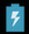 В момент полной зарядки аккумулятора значок питания на экране устройства будет полностью заполнен, а анимация, свидетельствующая о процессе зарядки, будет приостановлена.Примечание: для того, чтобы сохранить длительную работоспособность аккумуляторной батареи и продлить срок ее службы, следуйте нижеописанным инструкциям:перед первым использованием рекомендуется подключить устройство к сети электропитания на 8-12 часов до полной зарядки аккумулятора;не производите зарядку устройства при высокой температуре;не следует производить подзарядку устройства постоянно: Вы можете сделать это в тот момент, когда на дисплее появится сообщение о низком уровне заряда;если Вы не используете устройство длительное время, подзаряжайте аккумулятор не менее одного раза в течение двух недель, не дожидайтесь момента полной разрядки.Внимание! Неправильное подключение зарядного устройства может привести к серьезному повреждению смартфона. Гарантия не распространяется на любые повреждения, возникшие в результате неправильного использования устройства и сопутствующих аксессуаров.Использование несовместимых зарядных устройств и кабелей может привести к взрыву аккумулятора или повреждению устройства.Установка SIM-картДанный смартфон позволяет использовать две SIM-карты одновременно. Вы можете использовать две SIM-карты с различными номерами от различных поставщиков услуг мобильной связи. Обратите внимание, что в том случае, если Вы разговариваете по одной из SIM, вторая SIM будет недоступна.Перед началом установки SIM-карты убедитесь в том, что устройство выключено. Если устройство включено, для его выключения зажмите и удерживайте клавишу «Включение/выключение устройства» (3 на схеме). В появившемся меню выберите пункт «Отключить питание».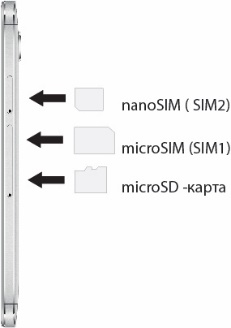 Для установки SIM-карт в любой из двух слотов произведите следующие действия:Вставьте ключ в отверстие слота (13 или 14 на схеме) и аккуратно надавите вовнутрь, слот легко отсоединится от корпуса;Аккуратно достаньте слот и установите SIM-карту логотипом к себе, как показано на рисунке:-для слота SIM2 (13 на схеме) следует использовать nanoSIM-карту. Обратите внимание, что скошенный уголок SIM2 при этом должен быть в левом нижнем углу, а контакты должны быть повернуты вовнутрь устройства;-для слота SIM1 (14 на схеме) следует использовать microSIM-карту. Обратите внимание, что скошенный уголок SIM1 при этом должен быть в правом верхнем углу, а контакты должны быть повернуты вовнутрь устройства;Схему правильного размещения SIM1 и SIM2 можно увидеть на изображении выше.Пожалуйста! Не вставляйте карту памяти в разъемы для SIM-карт.Установка карты памятиСмартфон имеет слот для карты памяти формата microSD/SDHC емкостью до 32 Гб. Чтобы установить карту памяти произведите следующие действия:Вставьте ключ в отверстие слота (14 на схеме) и аккуратно надавите вовнутрь, слот легко отсоединится от корпуса;Аккуратно достаньте слот и установите карту памяти в соответствующий разъем логотипом «к себе» и контактами, обращенными вовнутрь устройства;после установки карта должна быть плотно зафиксирована. Схему правильного размещения карты памяти можно увидеть на изображении выше.Пожалуйста! Не вставляйте  microSD-карту  контактами  наружу и не пробуйте поместить карту памяти в гнездо, если сторона карты с логотипом и прочей информацией обращена к внутренней части устройства.Включение и выключение устройстваВключение   Перед включением смартфона внимательно прочитайте раздел «Указания по эксплуатации». Нажмите и удерживайте клавишу «Включение/выключение устройства» (3 на схеме) в течение 3-х секунд. После этого произойдет включение устройства, о чем можно будет судить по появлению заставки. Загрузка операционной системы произойдет в течении минуты.Примечание: если устройство находится в спящем режиме, то для включения достаточно кратковременного нажатия клавиши включения.Спящий режимСпящий режим удобен при регулярном использовании смартфона. В этом режиме смартфон продолжает функционировать, но дисплей при этом не активен, а главный экран заблокирован. Это исключает случайные нажатия на дисплей и экономит энергию батареи, но при этом позволяет быстро получить доступ  к  операционной  системе.  Для  перехода в спящий режим или выхода из него следует кратковременно  нажать  клавишу  «Включение/выключение  устройства» (3 на схеме).После включения Вам необходимо провести разблокировку экрана. Для этого нажмите и протяните значок   сверху вниз. После выполнения этой процедуры, произойдет автоматическая разблокировка устройства, и Вы увидите «главный экран».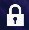 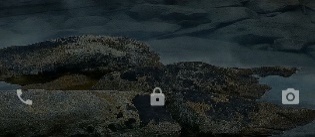 Выключение устройстваДля полного отключения устройства нажмите и удерживайте клавишу «Включение/выключение устройства» (3 на схеме), после чего выберите пункт  «Отключить  питание» в появившемся меню. В этом же меню Вы можете перезагрузить устройство, перевести смартфон в режим «В самолете», изменить профили звука.Примечание: В случае низкого заряда аккумулятора, устройство может быть отключено автоматически после уведомления пользователя. При этом все несохраненные данные могут быть утеряны. Во избежание потери данных заблаговременно сохраните открытые документы, закройте все активные приложения и подключите смартфон к источнику питания.Управление устройствомОсновные клавиши управления устройствомОсновные клавиши управления устройством расположены на специальной панели в нижней части экрана.Назначение клавиш:     - клавиша «Меню» (9 на схеме) открывает функционал меню на рабочем столе и в некоторых приложениях;      - клавиша «Домой» (10 на схеме) позволяет вернуться на главный экран из любого приложения. Долгое нажатие на клавишу вызовет диспетчер задач, где можно увидеть список последних открытых приложений;      - клавиша «Назад» (11 на схеме) возвращает Вас на предыдущий экран и/или к предыдущему действию.Строка состояния и область уведомленийВ верхней части экрана находится строка состояния. В этой строке расположены элементы управления, область системных уведомлений, индикаторы беспроводных соединений, индикатор заряда батареи и часы.Для того, чтобы раскрыть данный список, следует зафиксировать палец в верхней части экрана и провести сверху вниз. Для того, чтобы скрыть список, следует зафиксировать палец на полосе серого цвета внизу экрана и провести снизу вверх.Значения символов, появляющихся в строке состояния:Для вызова меню настроек смартфона нужно протянуть вниз область уведомлений и нажать на клавишу в правом верхнем углу экрана.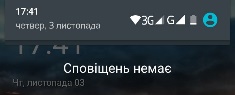 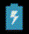 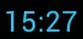 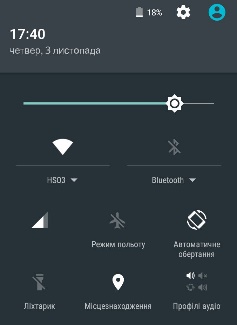 Возможные неисправности и методы их устраненияИнформация, изложенная ниже, может помочь Вам выявить и устранить наиболее распространенные проблемы аппаратной части и программного обеспечения, с которыми Вы можете столкнуться.При возникновении описанных ниже проблем следует сначала попытаться решить их самостоятельно, воспользовавшись изложенными рекомендациями. В том случае, если приведенные советы не помогут, обратитесь в службу поддержки или к специалистам авторизованного сервисного центра.Перед тем, как предпринять какие-либо дальнейшие действия, проверьте:заряжен ли аккумулятор;сохранится ли неисправность после перезагрузки устройства;корректно ли была произведена настройка устройства.Если Вы допустили ошибки при настройке устройства или не уверены в корректности сделанных Вами изменений, попробуйте восстановить первоначальные настройки системы.Для восстановления настроек выполните следующие действия: • зайдите меню устройства;• откройте «Настройки»;• выберите опцию «Восстановление и сброс»;• выберите "Сброс настроек". Сбои в работе карты памятиПри сбоях в работе карты памяти, используемой в телефоне, проблема, как правило, заключается в самом внешнем устройстве. Поэтому сначала проверьте носитель информации на работоспособность и при необходимости обратитесь к его производителю.Так же рекомендуем произвести следующие действия:- убедитесь в том, что карта вставлена в предназначенный для нее разъем до упора;- убедитесь в том, что карта вставлена правильной стороной;- возможно, карта повреждена. Попробуйте проверить работоспособность карты на другом устройстве;- попробуйте извлечь и повторно вставить карту памяти;- попробуйте перезагрузить телефон;- обратитесь к руководству по установке данной карты.Запрос паролейПри включении телефона или во время его использования появляется запрос на ввод одного из следующих кодов:Телефон отключается сразу после включения• возможно, у устройства чрезвычайно низкий заряд аккумулятора. В этом случае система автоматически предотвращает полную разрядку во избежание потери информации и хранящихся данных. Перед тем, как осуществить повторную попытку включения устройства, заряжайте его не менее 20-ти минут и не отсоединяйте адаптер питания от розетки во время работы.Батарея быстро разряжается- возможно, Вы используете функции, требующие большого расхода энергии. Больше всего энергии расходуется на просмотр видео;- попробуйте установить более экономичные настройки яркости экрана;- аккумулятор разряжается быстрее во время работы при низкой температуре.Аккумулятор не заряжается- убедитесь в том, что адаптер питания подключен к работающей розетке. При подключении адаптера питания на экране устройства должен отображаться индикатор заряда аккумулятора;- убедитесь в том, что вы используете стандартный адаптер питания, а не адаптер от другого устройства;- аккумулятор может не заряжаться во время работы при высокой температуре.Проблема с осуществлением и/или приемом вызовов.Уведомление об ошибке доступа к сети - проблема может быть вызвана слабым сигналом сети. Переместитесь в место, где сигнал сети более стабилен;- сеть может быть перегружена (что актуально для места с массовым скоплением людей). Переместитесь в менее людное место;Невозможно осуществить исходящий вызов• удостоверьтесь в том, что была выбрана нужная SIM-карта;• удостоверьтесь в том, что присутствует сигнал доступности мобильной сети;• удостоверьтесь в том, что не активирована функция запрета вызова для данного номера телефона.Невозможно принять входящий вызов• удостоверьтесь в том, что телефон включен;• удостоверьтесь в том, что присутствует сигнал доступности мобильной сети;• удостоверьтесь в том, что на счету присутствуют средства, необходимые для осуществления мобильной связи;• убедитесь, что номер звонящего абонента не размещен в черном списке.Собеседник вас не слышит• проверьте, не перекрыт ли доступ к встроенному микрофону;• проблема может быть связана с недостаточно сильным сигналом мобильной сети. Переместитесь в место, где сигнал сети более стабилен;• при использовании телефонной гарнитуры проверьте правильность соединения, исправность гарнитуры (провода), удостоверьтесь в том, что используется совместимая гарнитура.Низкое качество звука при разговоре• удостоверьтесь в том, что ничто не блокирует доступ к внутренней антенне устройства;• проблема может быть связана с недостаточно сильным сигналом мобильной сети. Переместитесь в место, где сигнал сети более стабилен.Вызов номера из списка контактов не проходит• удостоверьтесь в том, что телефонный номер записан правильно и в соответствии с региональными стандартами мобильных сетей;• удостоверьтесь в том, что не активирована функция запрета вызова для данного номера телефона.Звук не воспроизводится• удостоверьтесь, что воспроизведение звука включено в основных настройках системы;• удостоверьтесь в том, что громкость выведена на максимальный (или необходимый Вам) уровень. Чтобы увеличить уровень громкости, воспользуйтесь клавишей ее регулировки;• проверьте, не поврежден ли воспроизводимый файл. Попробуйте воспроизвести иной файл из другой директории.Условия транспортирования и храненияСмартфон в упакованном виде может транспортироваться в крытых транспортных средствах любого вида при температуре от минус 20 до плюс 35°С, с защитой его от непосредственного воздействия атмосферных осадков, солнечного излучения и механических повреждений.Устройство сохраняет работоспособность и параметры при воздействии климатических и механических факторов:температура окружающего воздуха от -20°C до +80°C;относительная влажность 65% при +20°C и до 80% при +25°C.1Дисплей10Сенсорная клавиша «Домой»2Клавиша регулировки громкости11Сенсорная клавиша «Назад»3Клавиша     включения/выключения устройства12Основная камера3Клавиша     включения/выключения устройства13Слот для SIM24Разъем для наушников 3,5 мм14Слот для SIM1/карты памяти microSD5Фронтальный динамик15Основная вспышка, фонарик6Датчик приближения16Сканер отпечатка пальца7Фронтальная камера17Нижний динамик8Фронтальная вспышка18Разъем microUSB9Сенсорная клавиша «Меню»19МикрофонЗначокОписание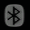 Включена связь Bluetooth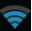 Активное WiFi соединение, качество соединения.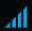 Сигнал сети для SIM 1 и SIM 2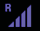 Сигнал сети для SIM в роуминге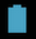 Текущее состояние зарядки аккумулятораИдет зарядка аккумулятораУстановленное времяКодВозможное решение проблемыПарольПароль запрашивается при включении функционала блокировки телефона PIN-кодЕсли телефон включается в первый раз, либо если включена функция проверки PIN-кода, следует ввести PIN-код, полученный вместе с SIM-картой.PUK-кодКак правило, SIM-карта блокируется после того, как несколько раз был введен неверный PIN-код. В этом случае следует ввести PUK-код, который предоставляется оператором мобильной связи.PIN2-кодМожет запрашиваться при доступе копределенным пунктам меню и функционалу. PIN2-код, предоставляется вместе с SIM- картой.  Дополнительную информацию относительно PIN2-кода можно получить у Вашего оператора мобильной связи.